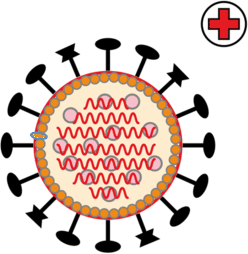 CORONAVIRUSCOVID 19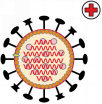 TO JE NOVI VIRUS.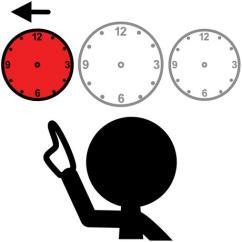 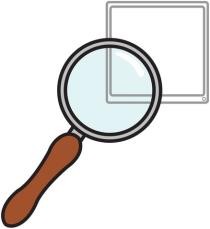 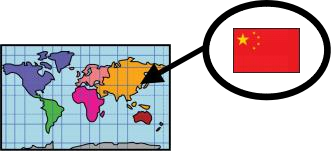 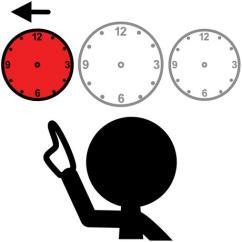 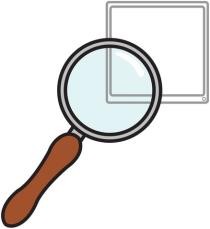 POJAVIO SE U KINI.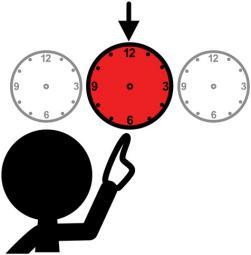 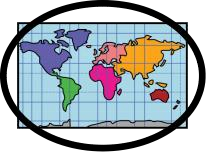 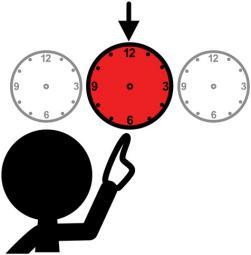 SADA JE U CIJELOME SVIJETU.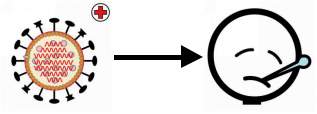 OD OVOG VIRUSA NASTAJE BOLEST. 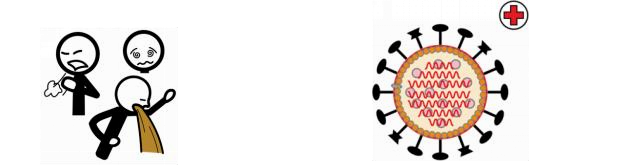 SIMPTOMI BOLESTI SU :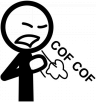 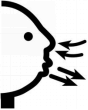 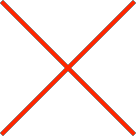 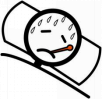 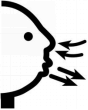 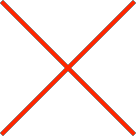 TEMPERATURAKAŠALJ           NEDOSTATAK                  	ZRAKA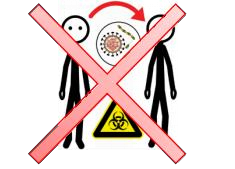 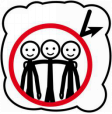 DA BI SE ZAŠTITILI TREBAMO: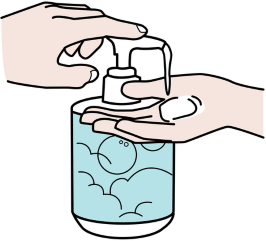 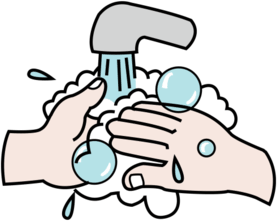 PRATI RUKE SA SAPUNOM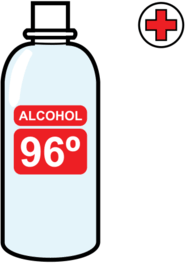 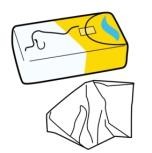     KORISTITI                               KORISTITI   MARAMICE                   ALKOHOLDA BI SE ZAŠTITILI TREBAMO: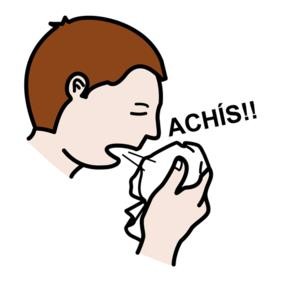 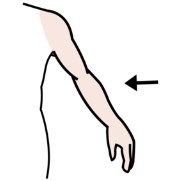 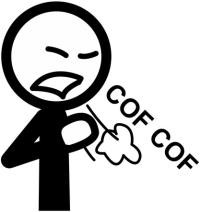 KAŠLJATI I KIHATI U LAKAT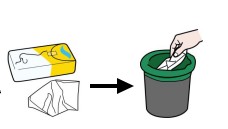 KAŠLJATI I KIHATI U MARAMICU KOJU JE ZATIM POTREBNO BACITI U SMEĆE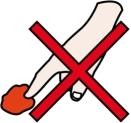 NE DIRATI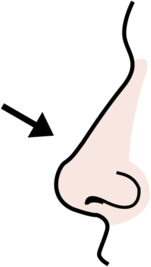 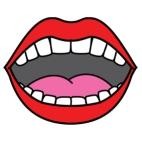 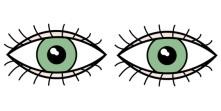 OČINOSUSTA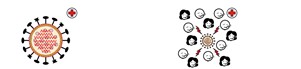 KORONAVIRUS JE PANDEMIJA.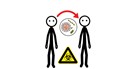 TO ZNAČI DA SE ZARAZA JAKO BRZO ŠIRI.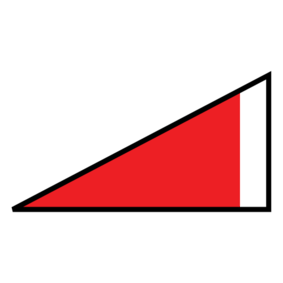 DA BI SE ZAŠTITILI, ŠKOLA ĆE BITI 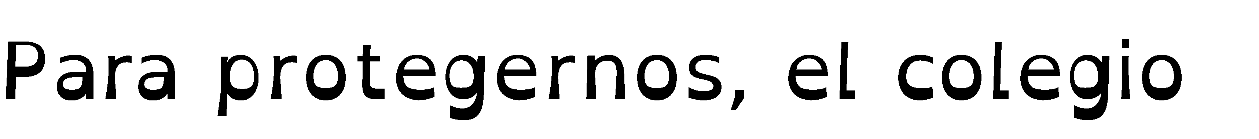 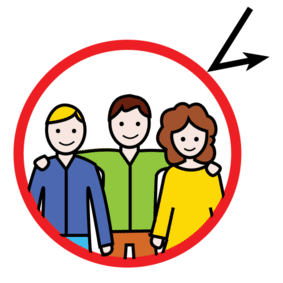 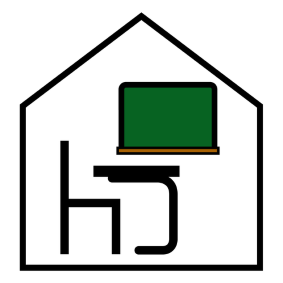 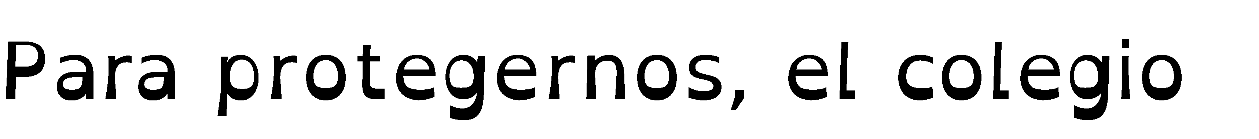 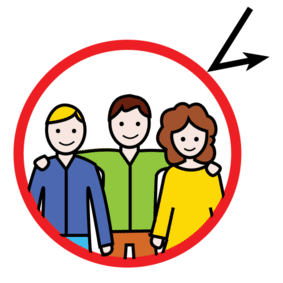 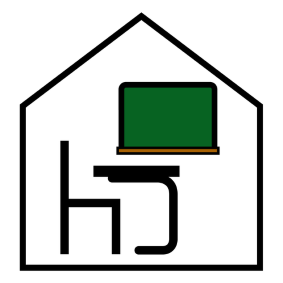 ZATVORENA NEKOLIKO TJEDANA.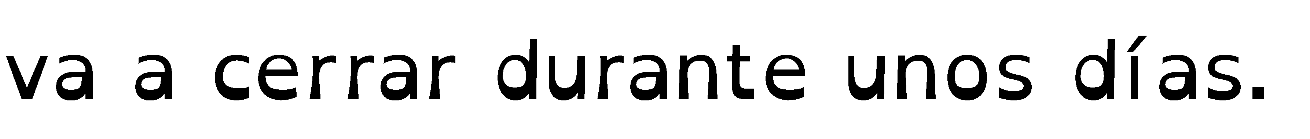 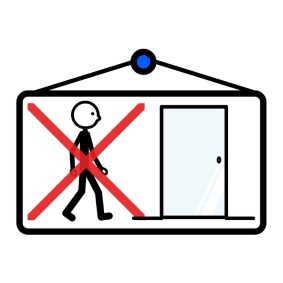 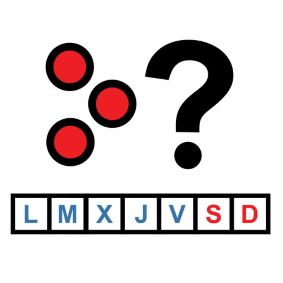 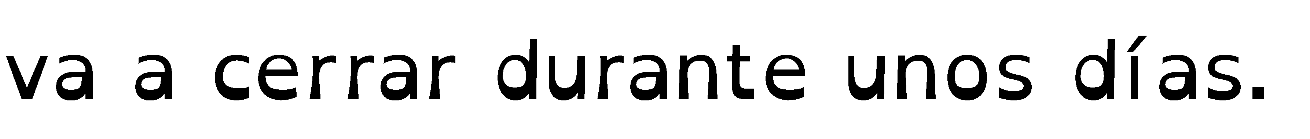 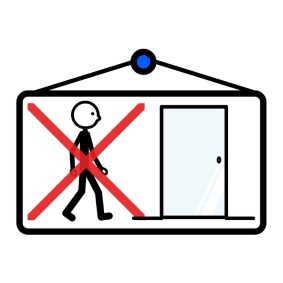 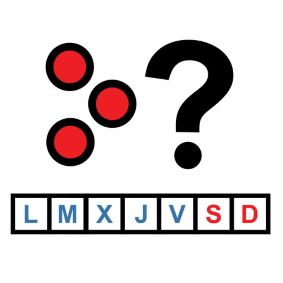 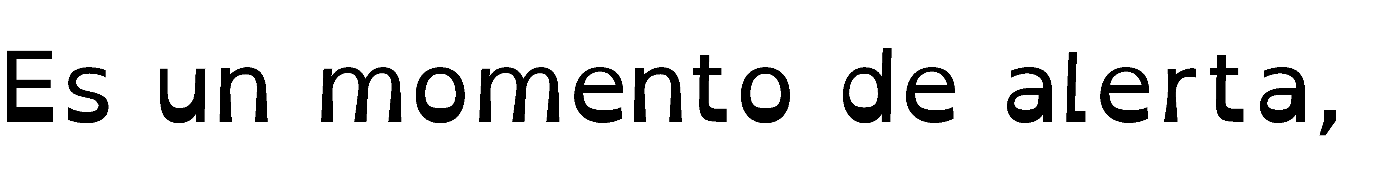 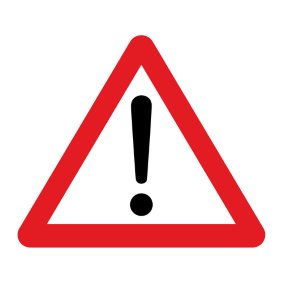 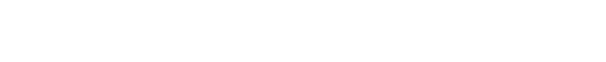 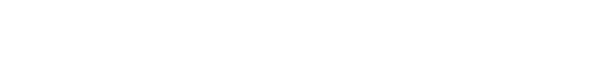 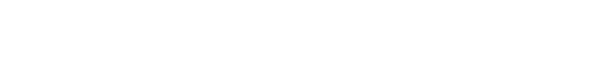 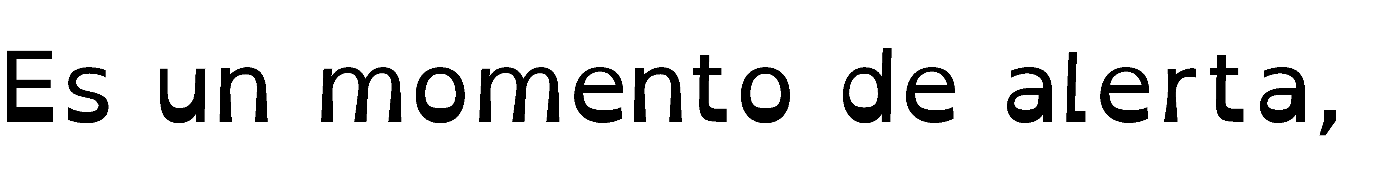 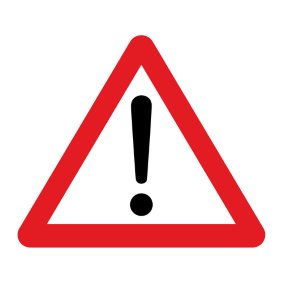 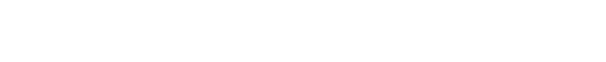 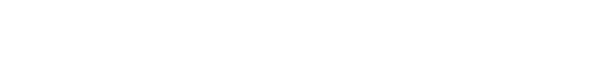 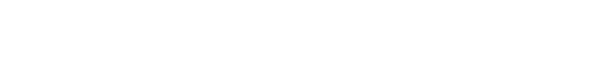     BITI PAŽLJIV I OPREZAN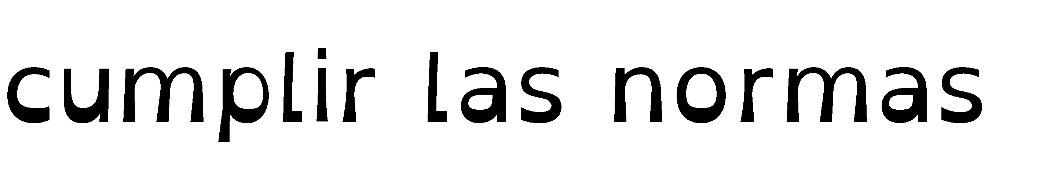 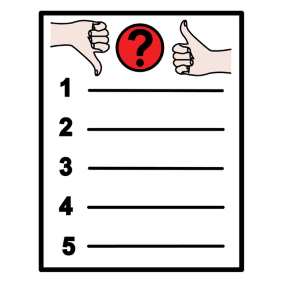 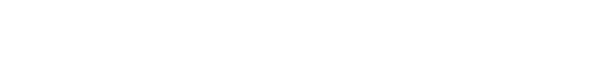 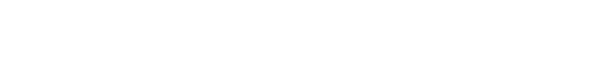 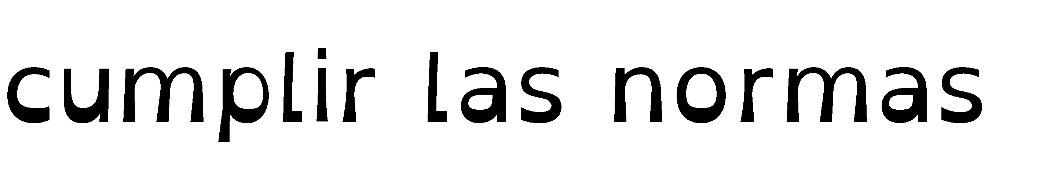 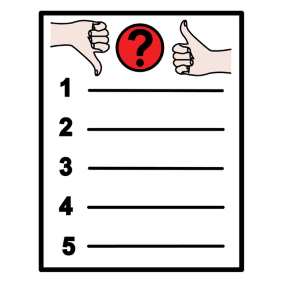 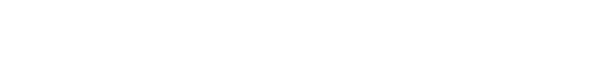 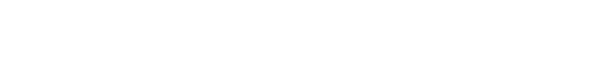 I PRIDRŽAVATI SE PRAVILA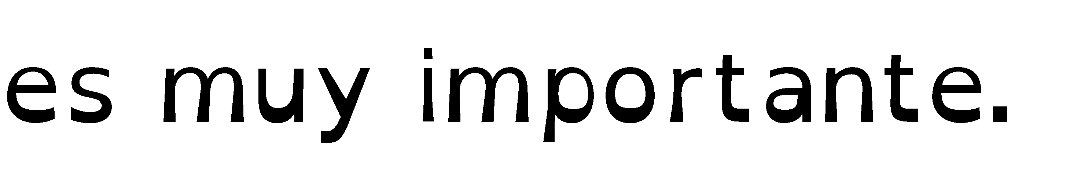 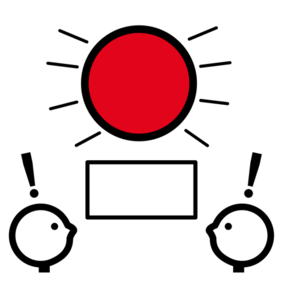 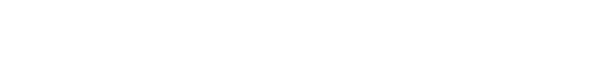 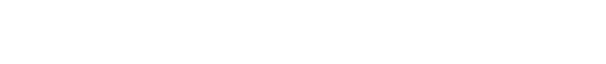 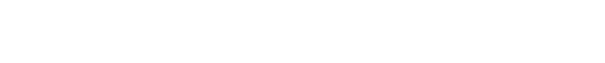 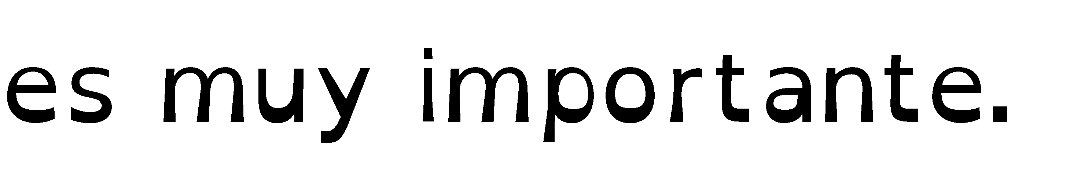 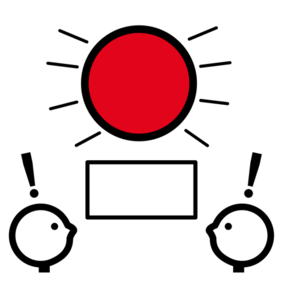 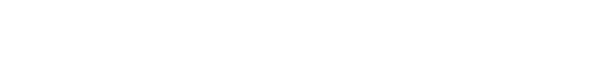 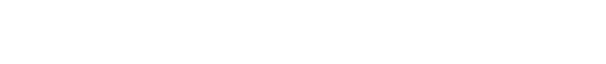 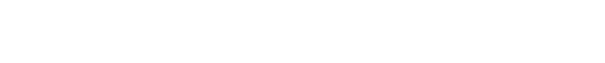            JAKO JE VAŽNO!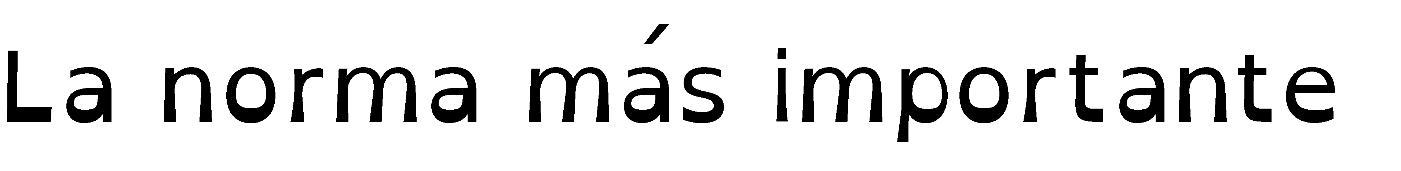 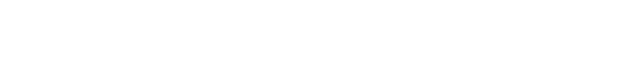 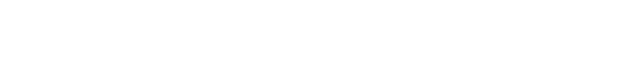 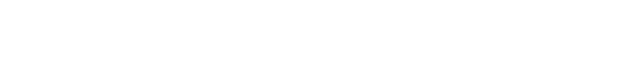 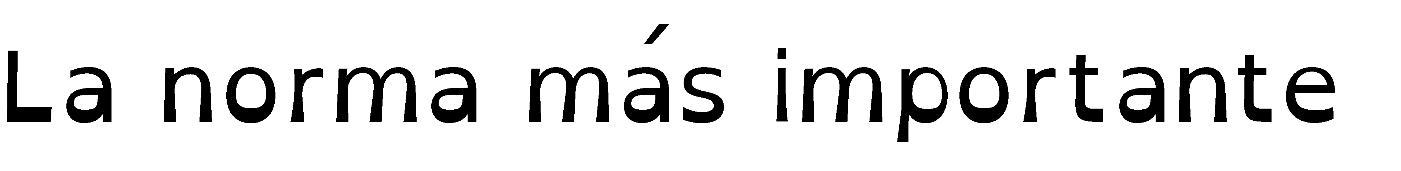 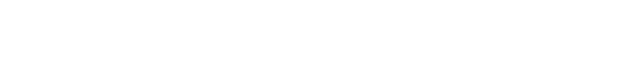 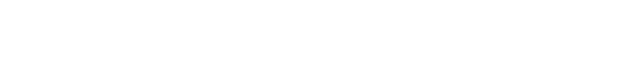 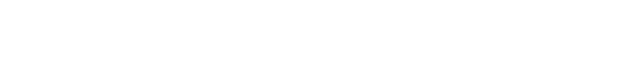 NAJVAŽNIJE PRAVILO JE OSTATI KOD KUĆE.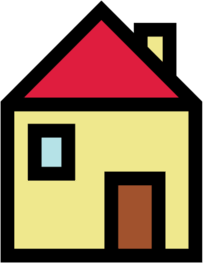 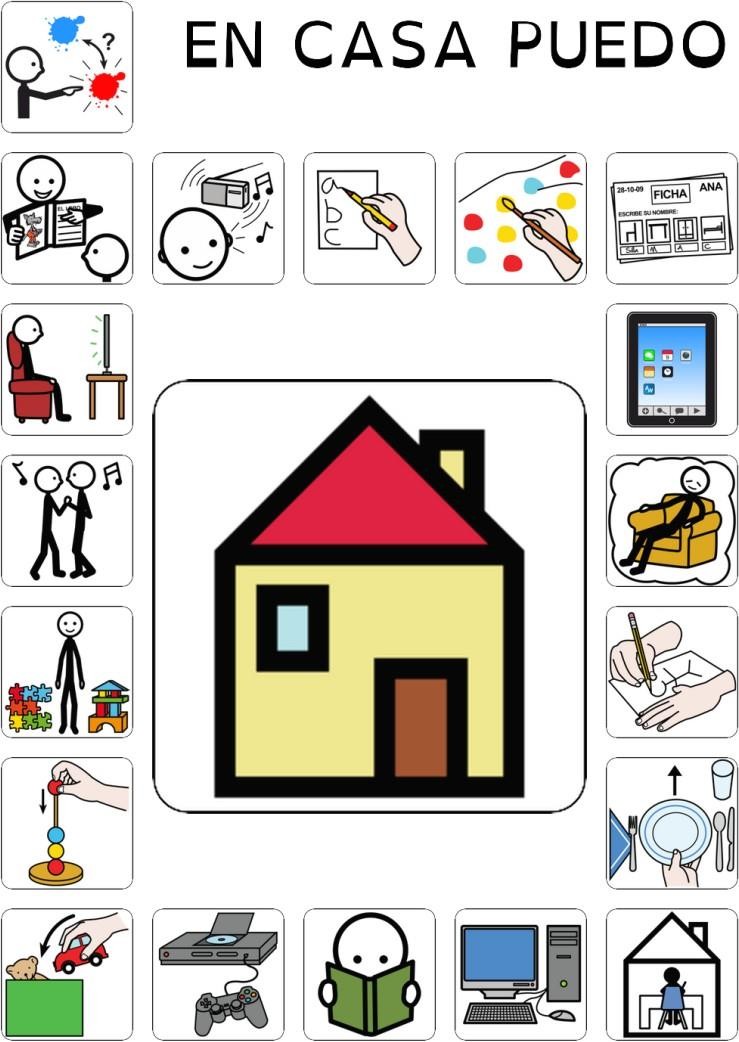 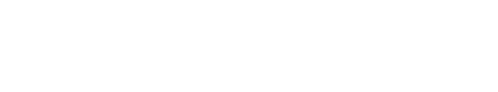 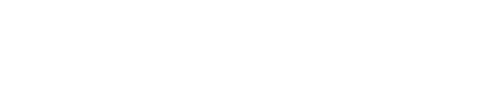 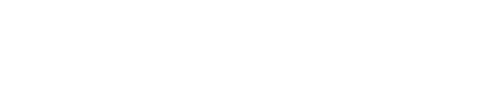 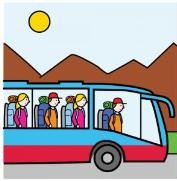 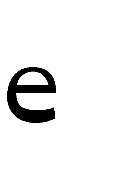 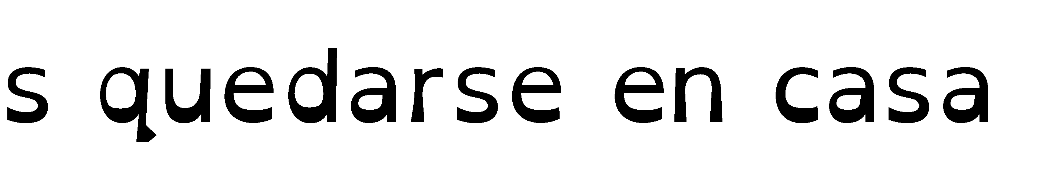 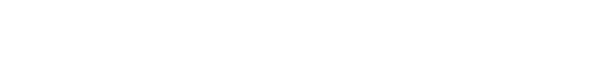 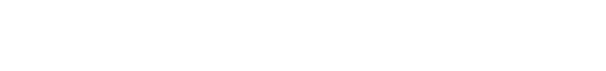 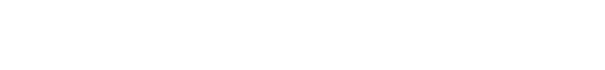 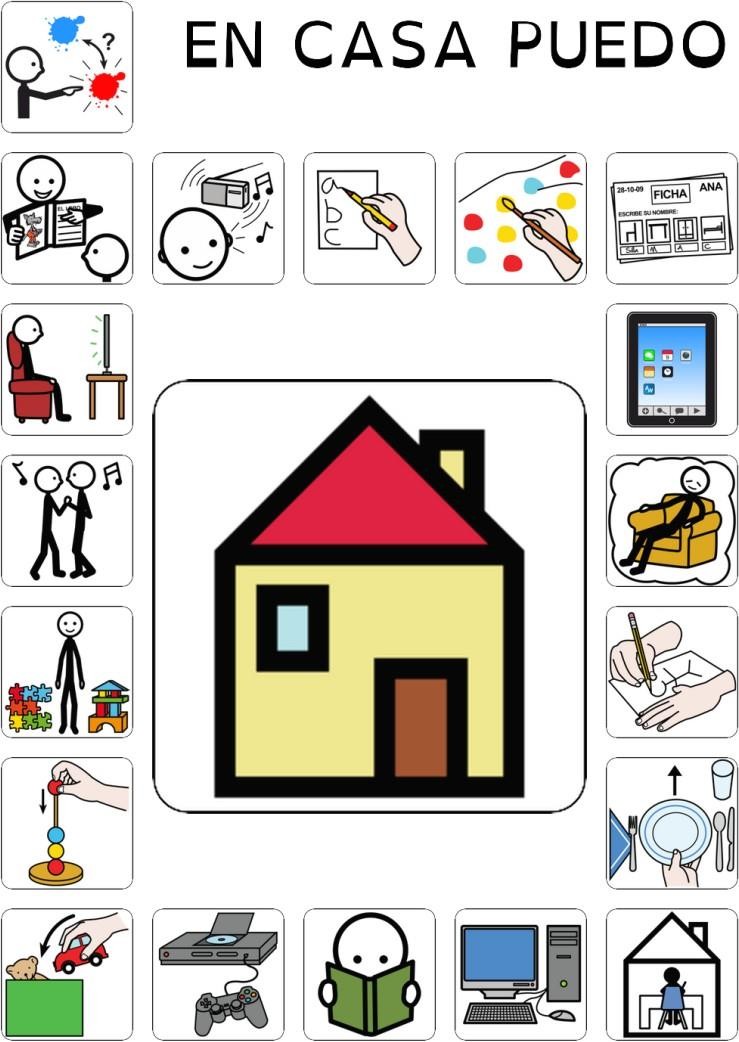 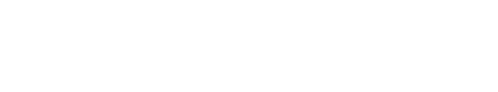 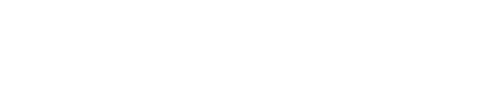 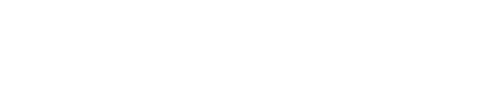 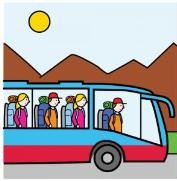 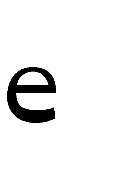 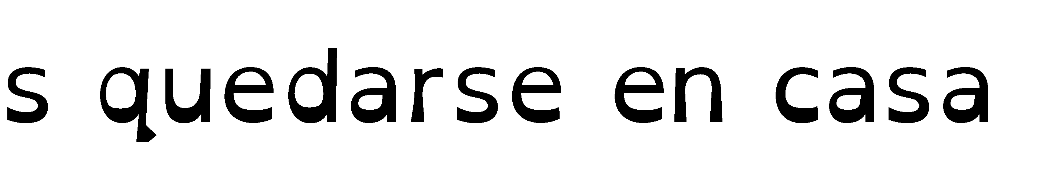 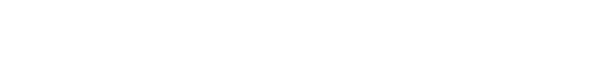 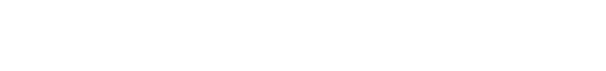 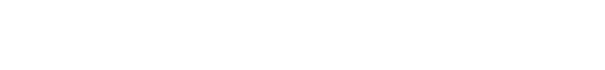 KOD KUĆE MOGU: 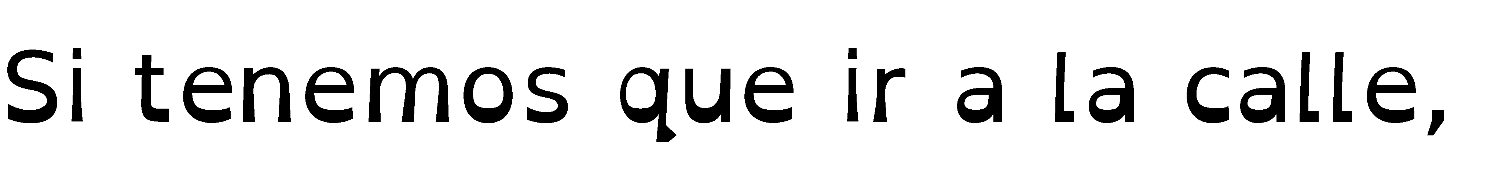 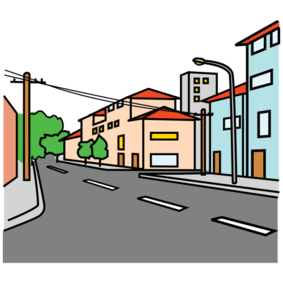 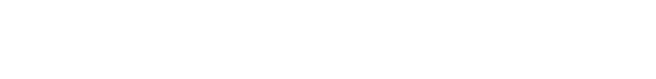 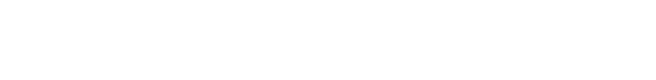 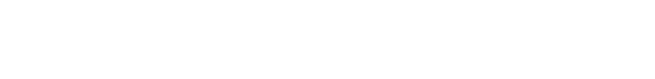 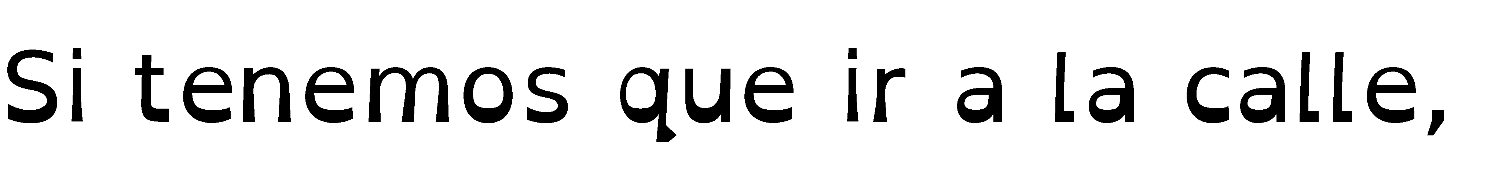 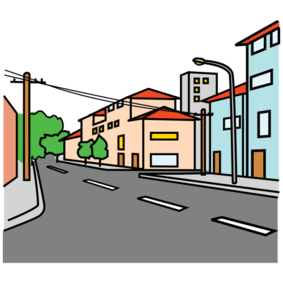 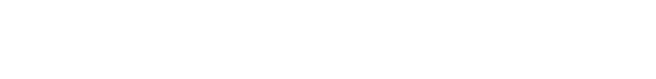 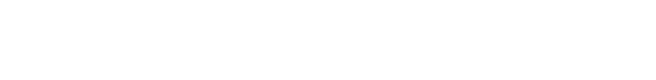 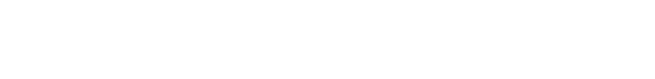 AKO TREBAŠ IZAĆI IZ KUĆE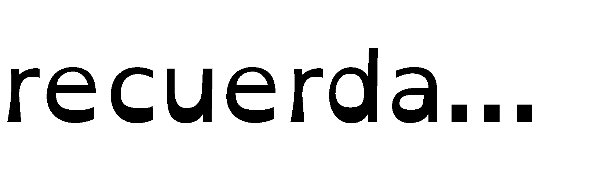 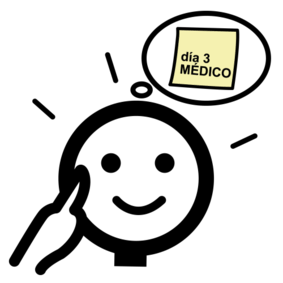 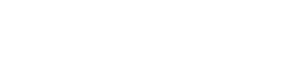 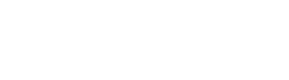 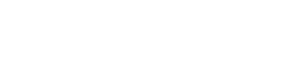 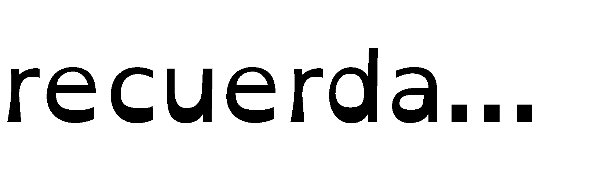 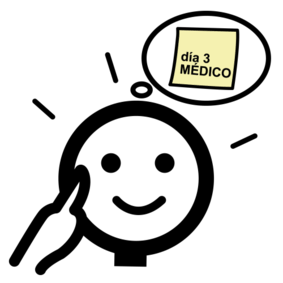 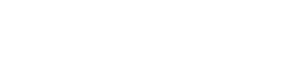 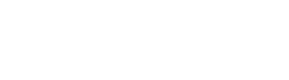 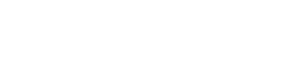 ZAPAMTI: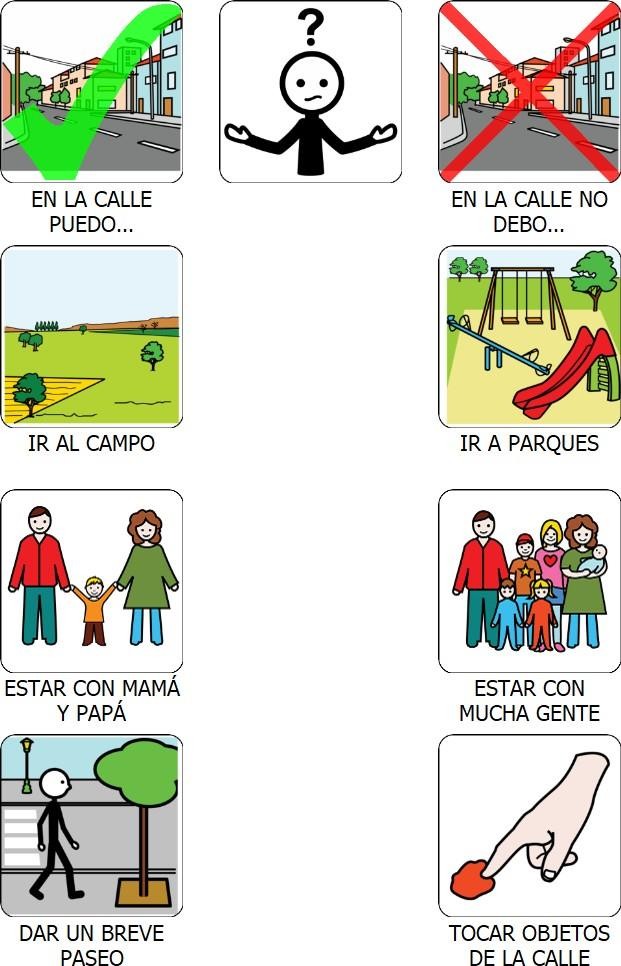 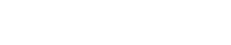 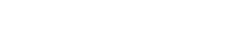 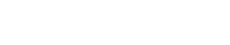 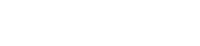 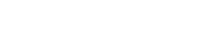 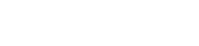 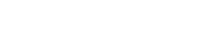 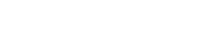 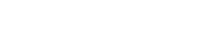 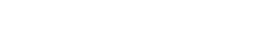 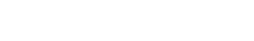 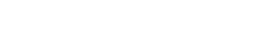 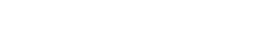 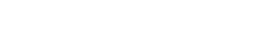 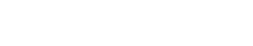 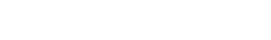 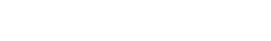 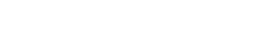 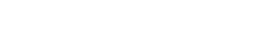 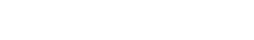 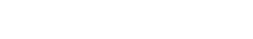 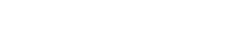 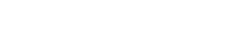 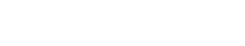 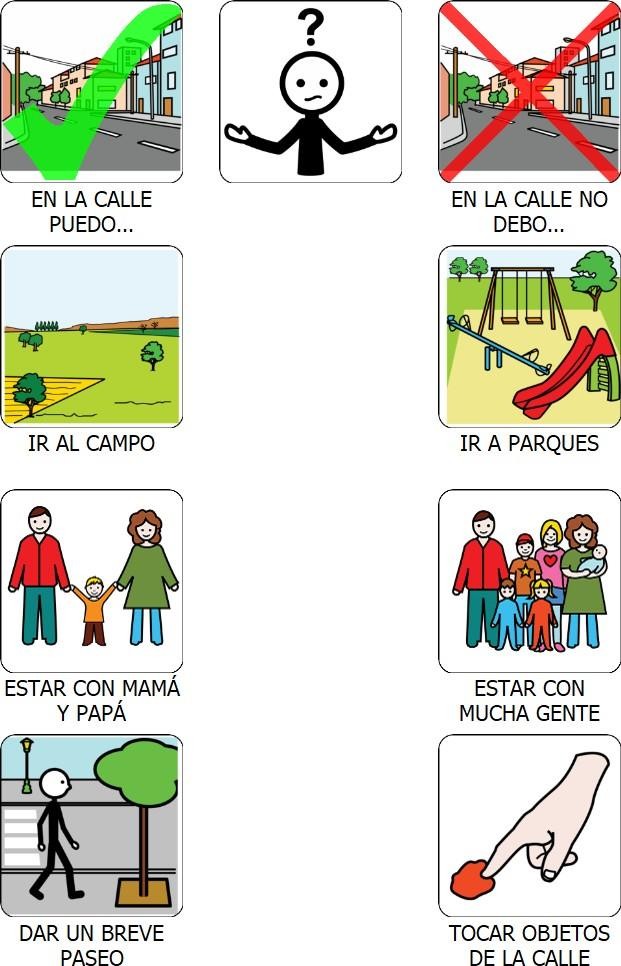 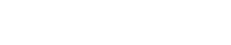 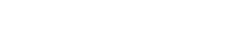 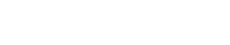 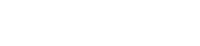 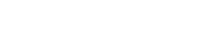 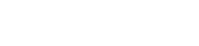 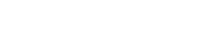 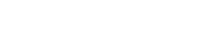 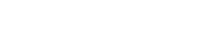 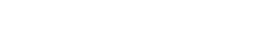 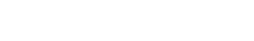 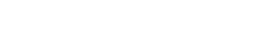 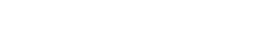 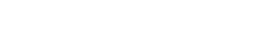 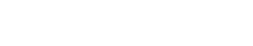 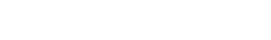 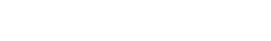 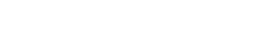 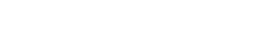 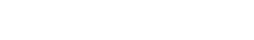 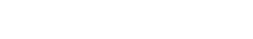 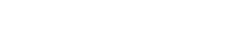 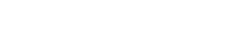 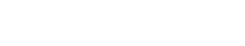 NA RUA, POSSONA RUA, NÃO DEVOIR AO CAMPOIR A PARQUES INFANTISESTAR COM O PAI E MÃEESTAR COM MUITA GENTEANDAR UM POUCO A PÉTOCAR EM OBJETOSNA RUA, POSSO                                                        NA RUA, NÃO DEVOANDAR DE CARROANDAR DE AUTOCARRO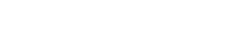 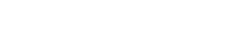 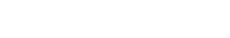 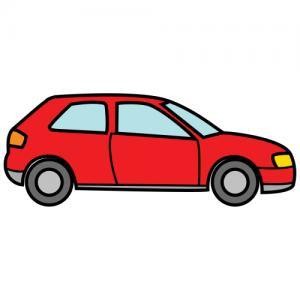 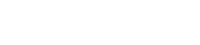 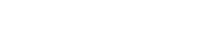 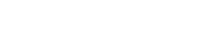 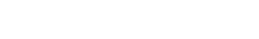 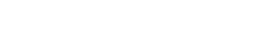 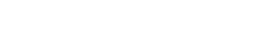 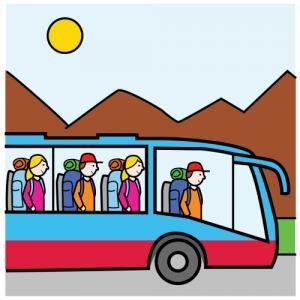 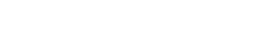 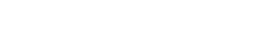 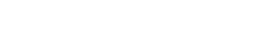 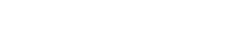 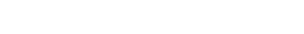 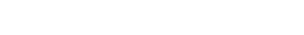 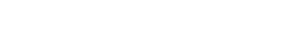 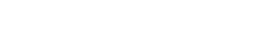 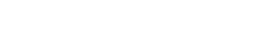 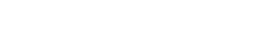 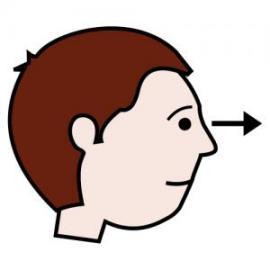 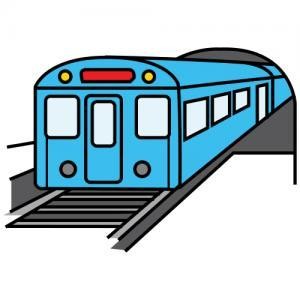 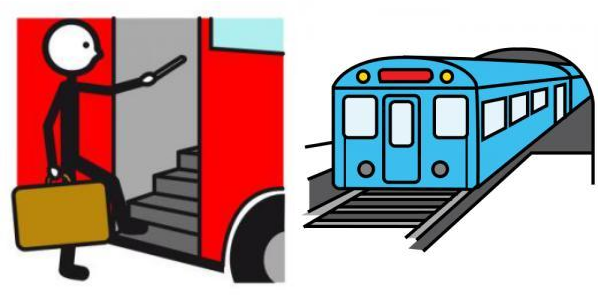 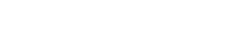 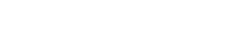 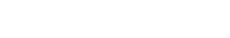 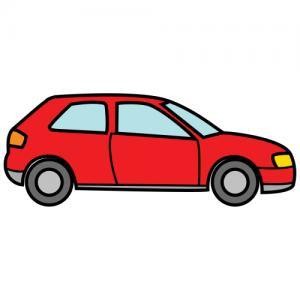 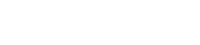 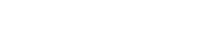 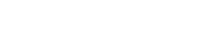 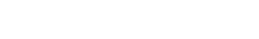 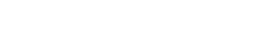 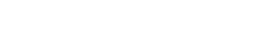 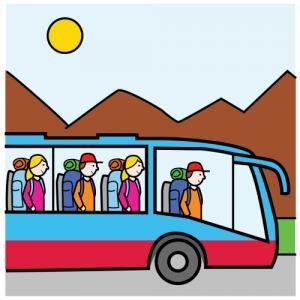 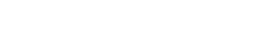 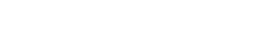 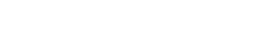 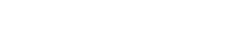 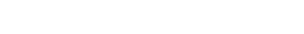 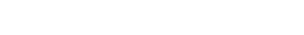 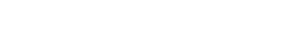 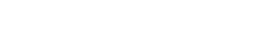 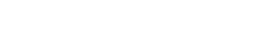 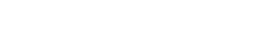 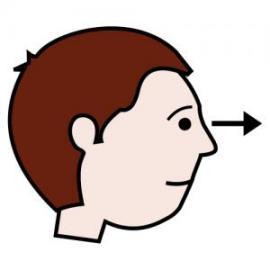 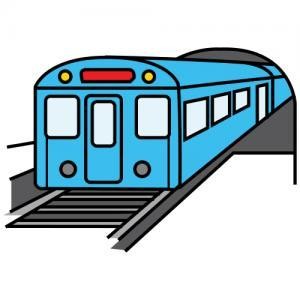 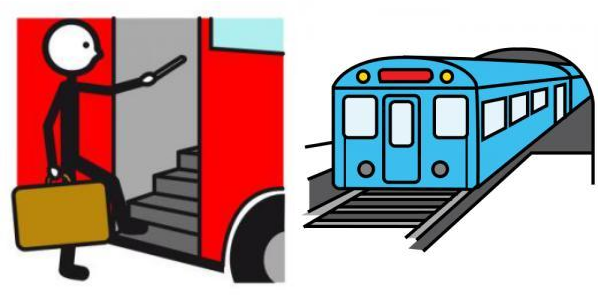 VER COMBOIOS                                       ENTRAR NOS COMBOIOS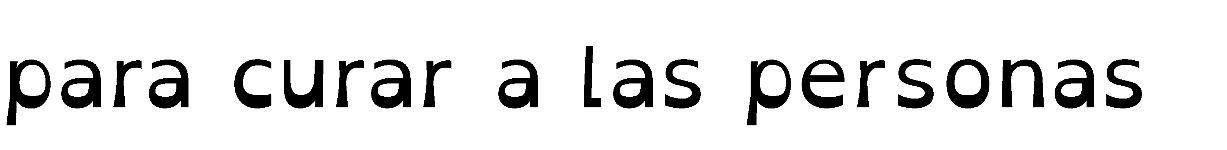 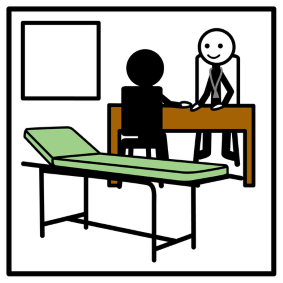 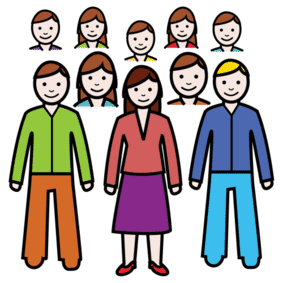 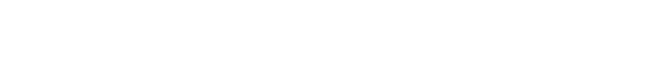 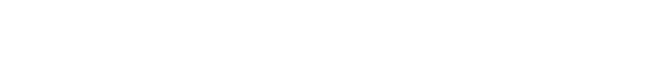 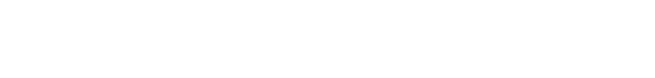 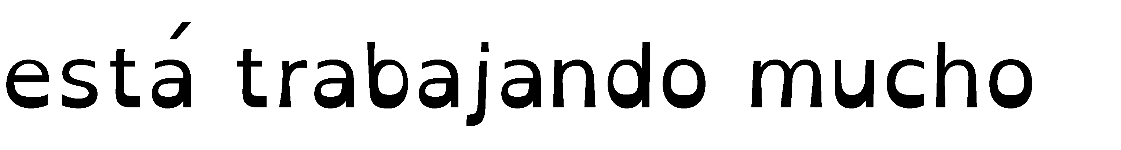 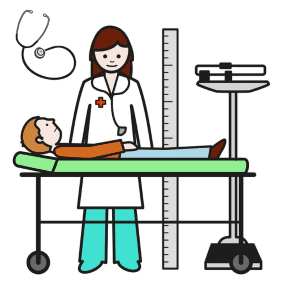 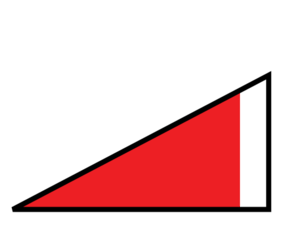 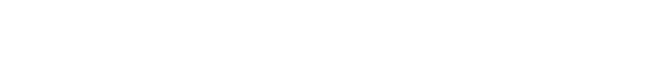 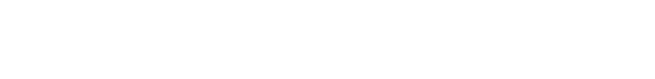 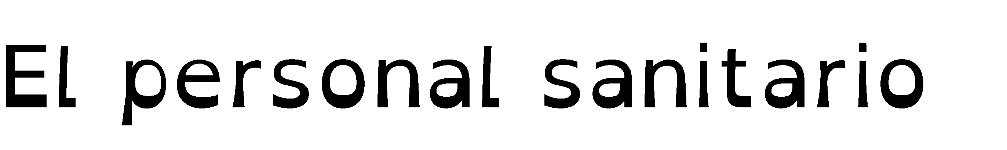 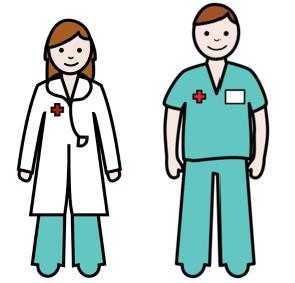 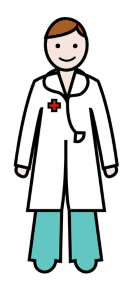 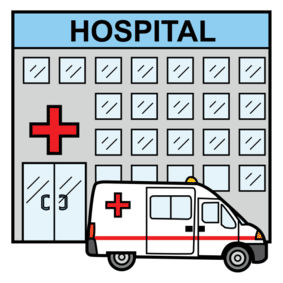 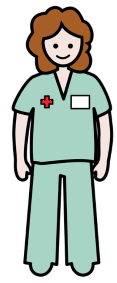 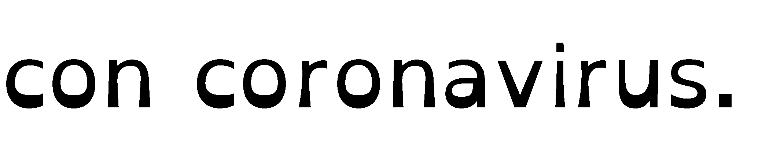 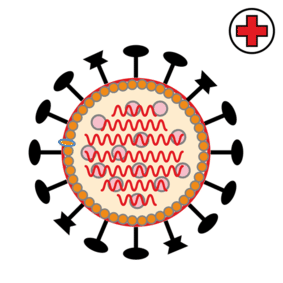 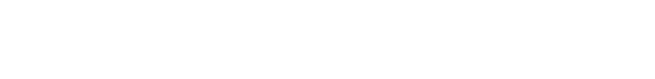 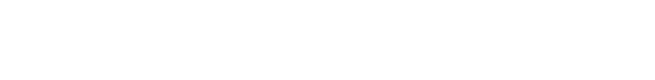 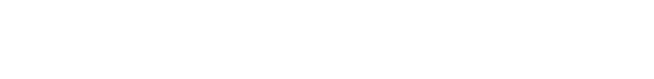 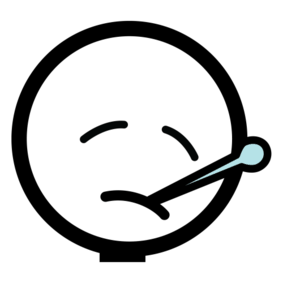 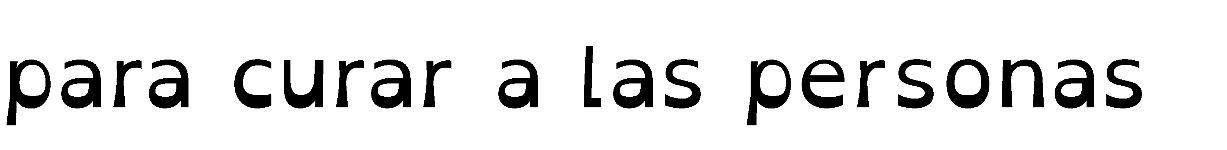 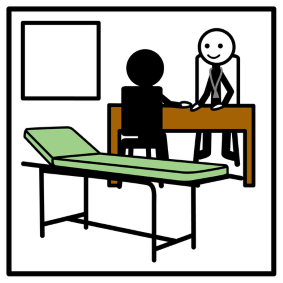 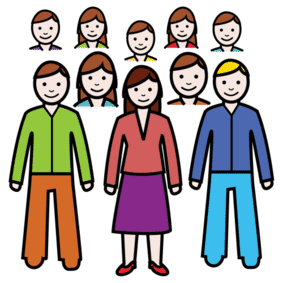 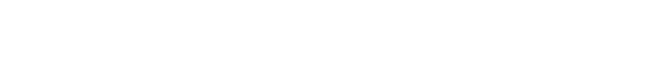 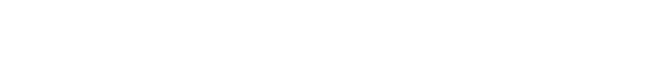 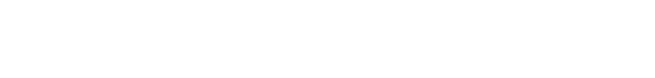 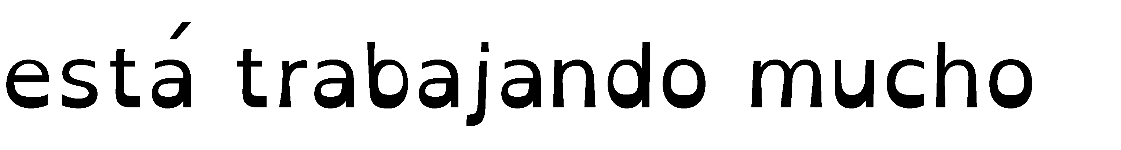 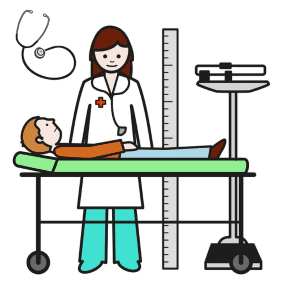 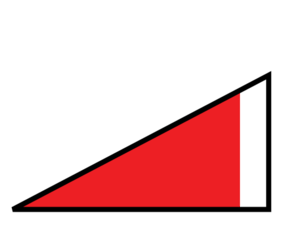 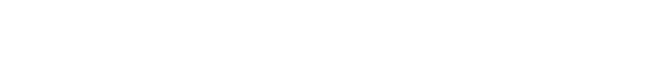 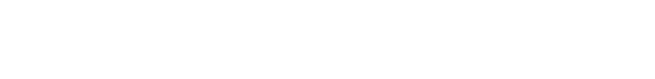 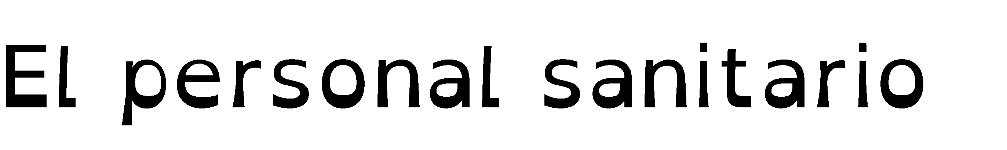 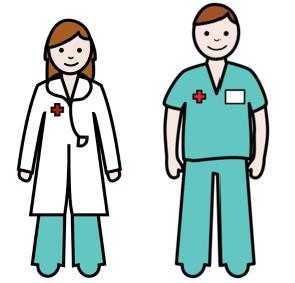 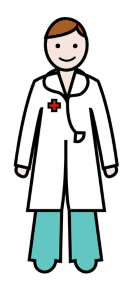 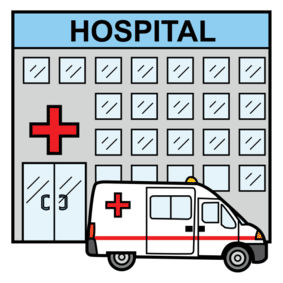 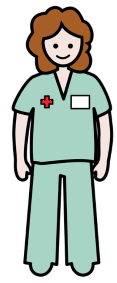 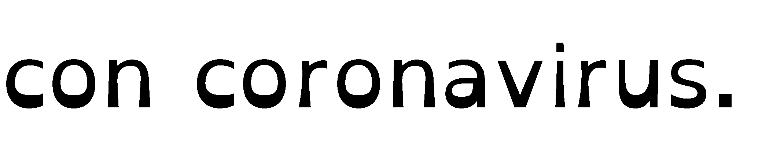 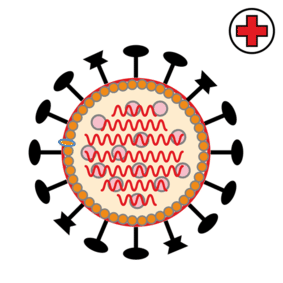 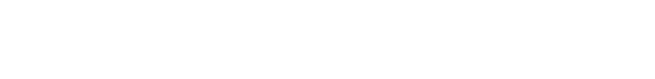 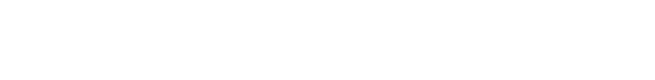 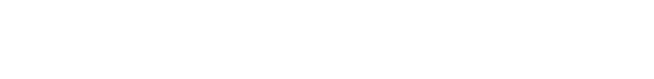 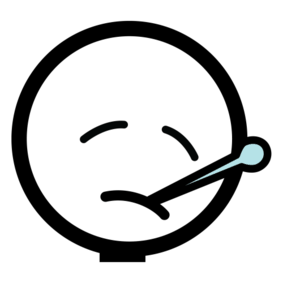 DOKTORI I MEDICINSKE SESTRESADA TREBAJU JAKO PUNO RADITIKAKO BI IZLIJEČILI BOLESNE LJUDE.OBOLJELI S KORONAVIRUSOMU BOLNICI…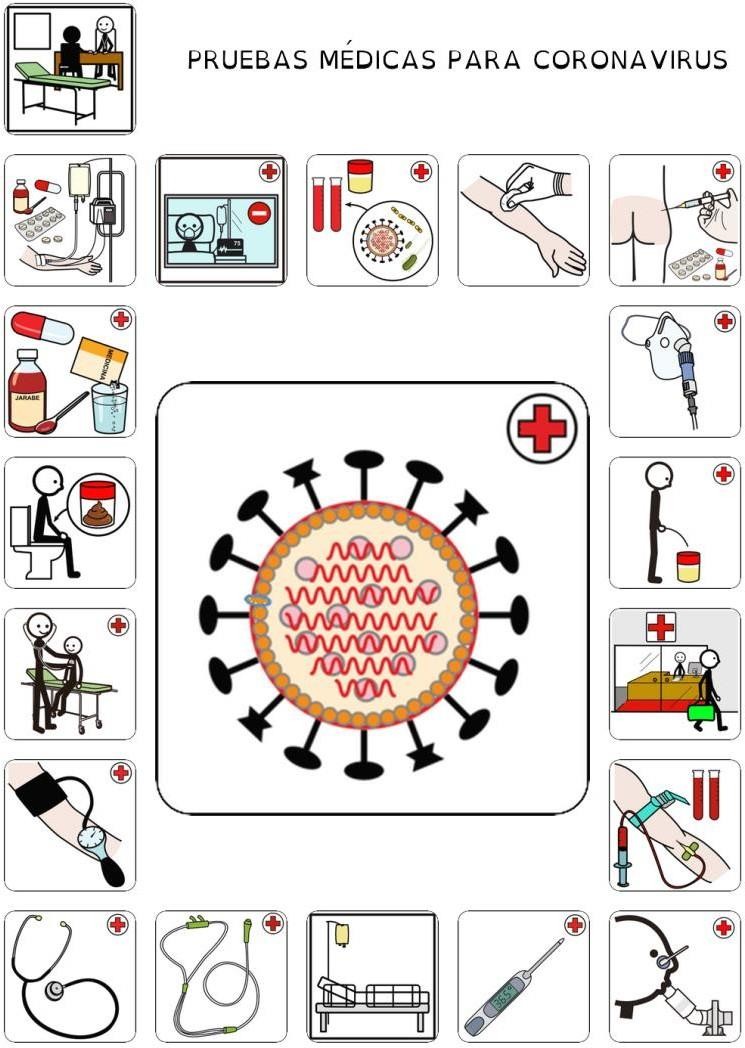 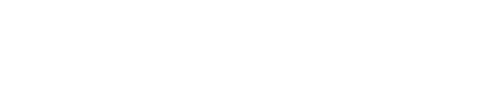 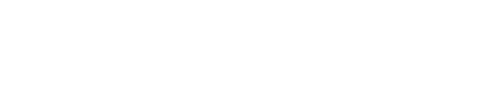 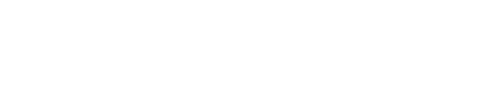 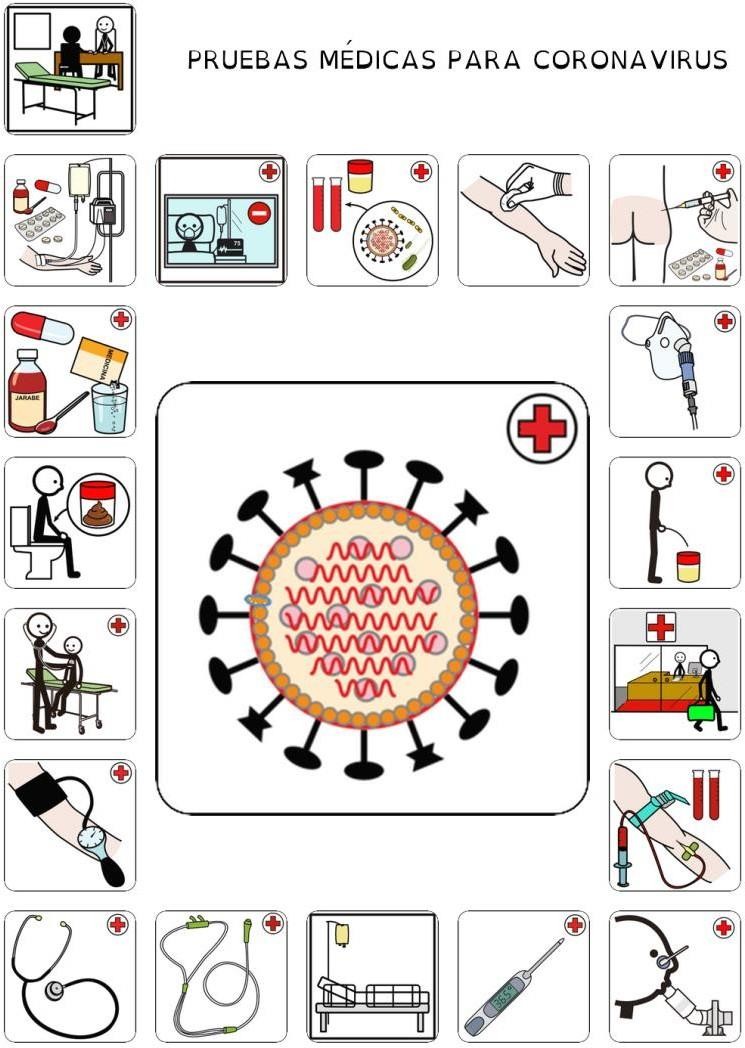 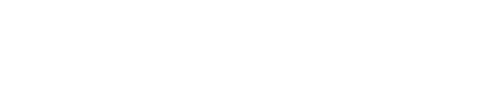 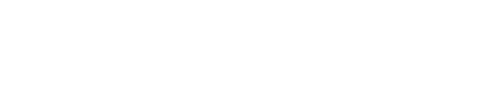 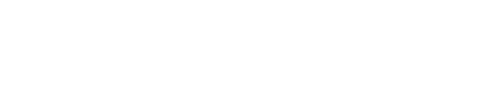 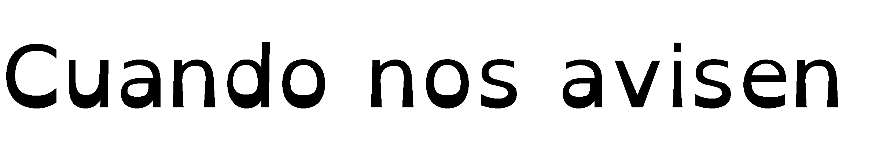 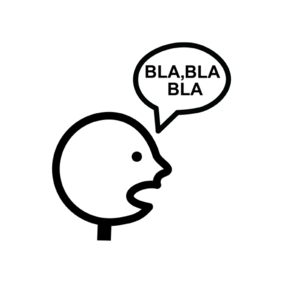 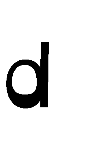 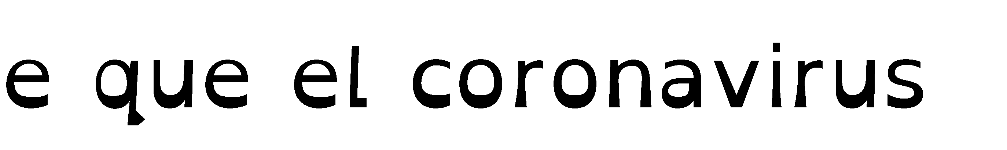 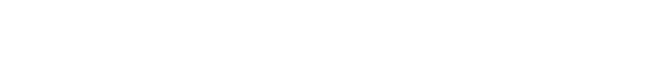 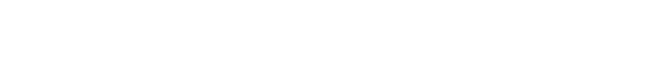 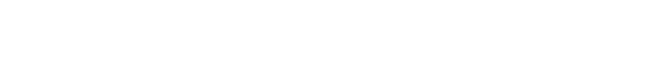 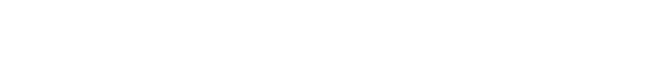 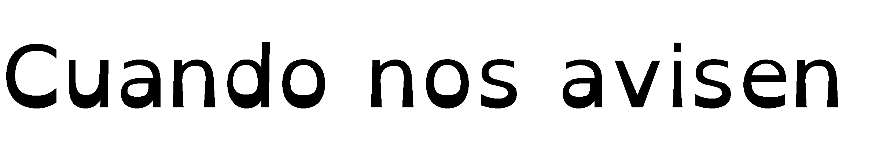 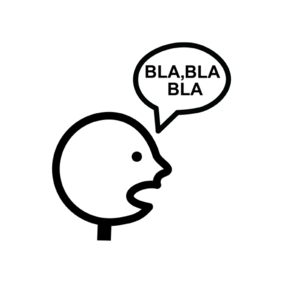 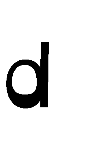 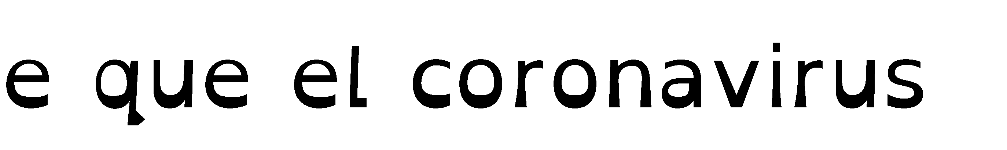 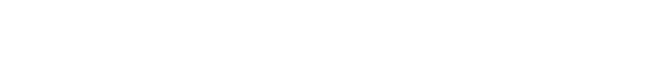 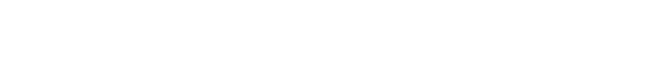 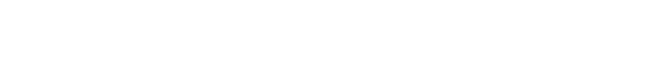 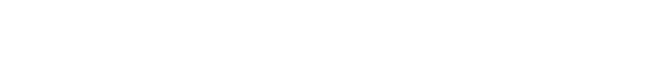 KADA NAS OBAVIJESTEDA JE KORONAVIRUS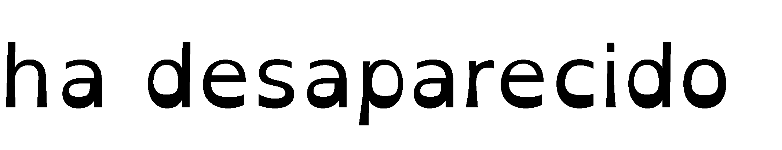 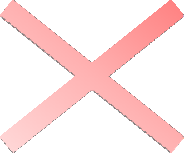 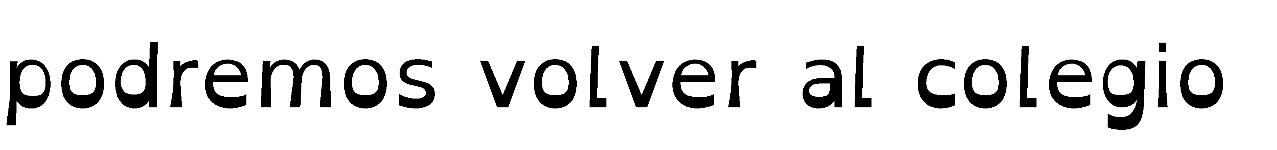 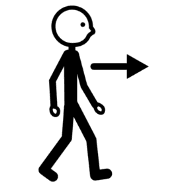 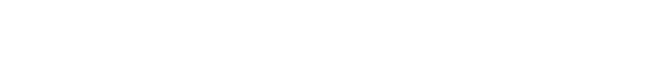 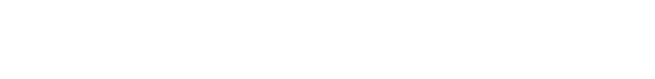 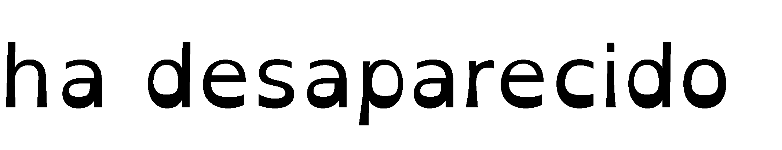 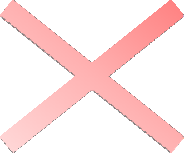 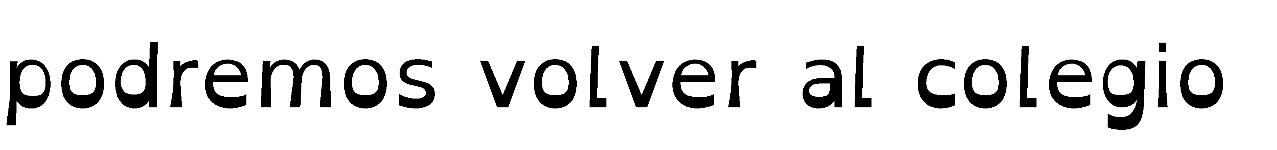 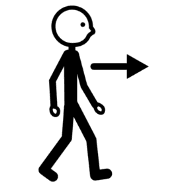 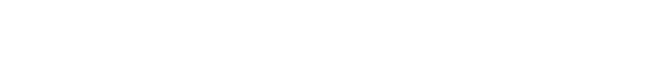 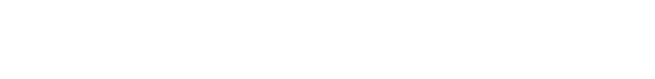 NESTAOMOŽEMO SE VRATITI U ŠKOLU.